В соответствии со статьей 13 Устава муниципального образования Кардымовского городского поселения Кардымовского района Смоленской области Совет депутатов Кардымовского городского поселения Кардымовского района Смоленской областиР Е Ш И Л:1. Провести публичные слушания по проекту решения Совета депутатов Кардымовского городского поселения Кардымовского района Смоленской области «Об исполнении бюджета Кардымовского городского поселения   Кардымовского       района Смоленской области за 2023 год»        2. Для осуществления публичных слушаний создать организационный комитет в следующем составе:- Дацко Дмитрий Сергеевич – Заместитель Главы муниципального образования «Кардымовский район» Смоленской области;- Голубых Анатолий Валентинович – Глава муниципального образования Кардымовского городского поселения Кардымовского района Смоленской области;-Лагутина  Людмила Александровна;  - Прудникова  Анастасия Олеговна;- Дацко Наталия Сергеевна;- Новикова Ольга  Андреевна - Ведущий специалист Совета депутатов Кардымовского городского поселения Кардымовского района Смоленской области.3. Опубликовать настоящее решение в Кардымовской районной газете «Знамя труда»-Кардымово.Глава муниципального образованияКардымовского городского поселенияКардымовского района Смоленской области                                       А.В. Голубых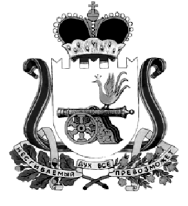 СОВЕТ ДЕПУТАТОВ КАРДЫМОВСКОГО ГОРОДСКОГО ПОСЕЛЕНИЯ   КАРДЫМОВСКОГО РАЙОНА СМОЛЕНСКОЙ ОБЛАСТИР Е Ш Е Н И Еот  09.04.2024                                                                                          № Ре-00004СОВЕТ ДЕПУТАТОВ КАРДЫМОВСКОГО ГОРОДСКОГО ПОСЕЛЕНИЯ   КАРДЫМОВСКОГО РАЙОНА СМОЛЕНСКОЙ ОБЛАСТИР Е Ш Е Н И Еот  09.04.2024                                                                                          № Ре-00004СОВЕТ ДЕПУТАТОВ КАРДЫМОВСКОГО ГОРОДСКОГО ПОСЕЛЕНИЯ   КАРДЫМОВСКОГО РАЙОНА СМОЛЕНСКОЙ ОБЛАСТИР Е Ш Е Н И Еот  09.04.2024                                                                                          № Ре-00004